Jack and Jill Childcare Facilities:                                Year 2023 / 24 Dates for your Diary  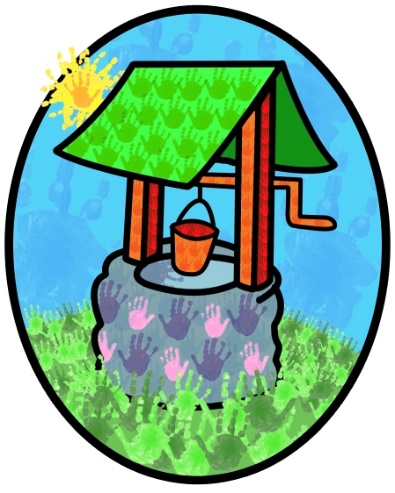 Little Chicks toddler group runs every Wednesday during term time, between 9.30 and 11.30am at Northolmes.Music Bus sessions run every Tuesday during term time and has places available for bookingAll dates are subject to change.TermStartStartFinishHalf TermTerm TimeAutumn01/09/202301/09/202315/12/202323-27Oct Term TimeSpring02/01/202402/01/202428/03/202412-16 FebTerm TimeSummer15/04/202415/04/202423/07/202427-31 MayINSET DAYS (5)1st September 202330th October 20232nd January 202422nd July 202423rd July 20241st September 202330th October 20232nd January 202422nd July 202423rd July 2024Closed Closed Closed Closed Bank Holiday – Monday 6th MayBank Holiday – Monday 6th MayBank Holiday – Monday 6th MayClosedClosedClosedClosedStay-and-Play Open Community Sessions   10am-12noon at LittlehavenStay-and-Play Open Community Sessions   10am-12noon at LittlehavenSeptember9thOctober7thNovember11thDecember9thJanuary13thFebruary10thMarch16thApril20thMay11thJune8thJuly6th Pre-school ChildrenConsultations   6.30-8.30pmConsultations   6.30-8.30pmPre-school ChildrenPre-school ChildrenNovember28thPre-school ChildrenMarch18th Pre-school ChildrenJuly2nd  